		Warszawa, 7 listopada 2023 r.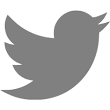 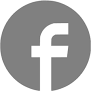 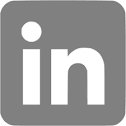 #Budimex #LafrentzPolska #praktyki #technikumBudimex wraz z Lafrentz Polska nawiązują współpracę 
z Zespołem Szkół Geodezyjno – Drogowych w PoznaniuFirma Budimex, jedna z wiodących firm budowlanych w Polsce oraz Lafrentz Polska, lider w obszarze projektowania i zarządzania inwestycjami budowlanymi, z przyjemnością ogłaszają strategiczną współpracę 
z Zespołem Szkół Geodezyjno – Drogowych w Poznaniu. W ramach tej współpracy zostanie wprowadzony rozszerzony program praktyk dla uczniów, mający na celu wspieranie i rozwijanie młodych talentów 
w dziedzinie projektowania, geodezji i budownictwa.Uroczyste podpisanie umowy o współpracy odbyło się 6 listopada br. na terenie Zespołu Szkół Geodezyjno – Drogowych w Poznaniu. W wydarzeniu wzięły udział władze miasta i szkoły, uczniowie i reprezentanci obu firm. Budimex już od kilkunastu lat wspiera rozwój młodych w branży, organizując dla nich m.in. płatne praktyki zawodowe w ramach projektu Akademia Budimex. Program ten każdego roku trwa do końca września i bierze w nim udział 250 studentów z całej Polski. Teraz do Akademii Budimeksu dołączą uczniowie z Poznania. Program praktyk, który zostanie wprowadzony dzięki tej współpracy, ma na celu dostarczenie uczniom praktycznej wiedzy i doświadczenia w obszarze geodezji, budownictwa oraz nowoczesnego projektowania. Inicjatywa ta umożliwi młodym ludziom lepsze zrozumienie i przygotowanie się do kariery zawodowej w tych dynamicznie rozwijających się dziedzinach. - Jesteśmy niezmiernie dumni z tej nowej inicjatywy. Nasza firma zawsze kładła nacisk na odpowiedzialność społeczną i zaangażowanie w rozwój lokalnych społeczności. To dla nas zaszczyt i przywilej móc wesprzeć edukację i rozwój młodych talentów, którzy są przyszłością branży budowlanej. Nasze działania w ramach employer brandingu odzwierciedlają zaangażowanie firmy w kształtowanie środowiska pracy, w którym każdy pracownik może osiągnąć swój pełny potencjał. Ta współpraca to kolejny krok w tej fascynującej podróży – powiedział Krzysztof Starkowski, Dyrektor Oddziału w Budimex SA.- Jesteśmy zaszczyceni, że możemy uczestniczyć w tej ważnej współpracy. To ważny krok w kierunku wspierania rozwoju młodych profesjonalistów. Jednym z kluczowych obszarów objęcia patronatu merytorycznego jest udostępnienie praktyk zawodowych dla uczniów Zespołu Szkół Geodezyjno-Drogowych, którzy dzięki temu zyskają bezpośrednie doświadczenie w pracy nad realnymi projektami drogowymi. Nasza firma zawsze kładła nacisk na rozwijanie talentów, czego dowodem jest liczna grupa naszych pracowników, szczególnie w pracowni projektowej, którzy odbywali u nas praktyki zawodowe oraz staże. Wierzymy, że edukacja jest kluczem do dalszego rozwoju branży budownictwa i jesteśmy przekonani, że ta inicjatywa przyniesie korzyści zarówno uczniom, jak i całemu sektorowi. Jesteśmy gotowi podzielić się naszym know-how i doświadczeniem, aby wesprzeć rozwijające się talenty w Polsce – powiedział Maciej Durski, Prezes Zarządu w Lafrentz Polska.Współpraca między Budimex SA, Lafrentz Polska a Zespołem Szkół Geodezyjno – Drogowych w Poznaniu jest dowodem na zaangażowanie tych firm w budowanie lepszej przyszłości dla młodych adeptów geodezji i budownictwa. Współpraca ze szkołą w Poznaniu jest krokiem naprzód w realizacji tego ambitnego celu na poziomie województwa wielkopolskiego. BUDIMEX SA jest spółką z ponad pięćdziesięcioletnią tradycją, która ma znaczący udział w rozwoju gospodarczym Polski. Naszą pracą podnosimy jakość życia milionów Polaków. W okresie 50 lat istnienia firmy zrealizowaliśmy tysiące nowoczesnych inwestycji infrastrukturalnych, kubaturowych i przemysłowych. Kultura innowacyjności, doskonalenie i kierowanie się zasadami zrównoważonego rozwoju pozwoliły nam zdobyć pozycję lidera polskiego rynku budowlanego. Jesteśmy obecni nie tylko na rynku polskim, ale też zagranicznym. Stopniowo zwiększamy swoje zaangażowanie w sektorze facility management (obsługa nieruchomości i obiektów infrastruktury) oraz gospodarki odpadami. Od 1995 roku nasza spółka notowana jest na warszawskiej GPW, a od roku 2011 wchodzi w skład indeksu najbardziej odpowiedzialnych spółek giełdowych. Jej inwestorem strategicznym jest hiszpańska firma o globalnym zasięgu – Ferrovial. W skład grupy wchodzą: Mostostal Kraków oraz FBSerwis.Jesteśmy jednym z sygnatariuszy Porozumienia dla Bezpieczeństwa w Budownictwie – inicjatywy utworzonej w 2010 r., zrzeszającej największych generalnych wykonawców w Polsce w celu podniesienia poziomu bezpieczeństwa pracy w branży budowlanej.Więcej informacji jest dostępnych na www.budimex.plLAFRENTZ POLSKA jest spółką, która nieprzerwanie od 1995 roku świadczy usługi zarządzania, projektowania i prowadzenia nadzoru nad inwestycjami budowlanymi w Polsce. Mamy swój udział przy realizacji największych inwestycji, jak budowy autostrad, dróg ekspresowych, czy obwodnic, m.in. Obwodnica Trójmiejska, Obwodnica Poznania, Łodzi oraz Wrocławia. Nowoczesne zarządzanie i innowacyjne podejście do rozwoju firmy otworzyło kolejne obszary naszej działalności: budownictwo kubaturowe i przemysłowe, wykończenie wnętrz deweloperskich „pod klucz”, gdzie wyspecjalizowaliśmy się w apartamentach inwestycyjnych oraz energetyka odnawialna, w tym energetyka wodorowa. Każdy z obszarów w naszej grupie marek Lafrentz zyskał silną pozycję na rynku, a wszystkie razem tworzą synergię działań, pozwalających na kompletną i wysokospecjalistyczną obsługę każdej inwestycji budowlanej. Kontakt: Michał Wrzosek Rzecznik Prasowytel. (22) 62 36 164, 512 478 522, michal.wrzosek@budimex.plwww.media.budimex.pl